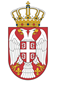 REPUBLIKA SRBIJA NARODNA SKUPŠTINAOdbor za spoljne poslove06 Broj: 06-2/460-213. novembar 2021. godineB e o g r a dNa osnovu člana 70. stav 1. alineja prva Poslovnika Narodne skupštineS A Z I V A M                                        37. SEDNICU ODBORA ZA SPOLjNE POSLOVEZA  ČETVRTAK, 4.  NOVEMBAR 2021. GODINE,SA POČETKOM U 13 ČASOVA	Za ovu sednicu predlažem sledećiD n e v n i   r e dInicijative za posetePoziv za posetu Poslaničke grupe prijateljstva sa Litvanijom Narodne skupštine Litvaniji,  od 9. do 12. novembra 2021. godine Poziv za učešće  na onlajn Interparlamentarnom sastanku o budućnosti evropske integracije Zapadnog Balkana, koji će se održati  10. novembra 2021. godinePoziv za učešće  na Kongresu Evropskih narodnih partija, koji će se održati u Roterdamu, Kraljevina Holandija, 17. novembra 2021. godinePoziv za učešće na Berlinskoj bezbednosnoj konferenciji 2021. / 20 kongres o evropskoj bezbednosti i odbrani, koja će se održati u Berlinu, Nemačka, 24. i 25. novembra 2021. godine Redovne aktivnosti stalnih delegacijaUčešće stalne delegacije NS RS  u Parlamentarnoj skupštini Saveta Evrope(PS SE) na sastanku Pododbora za spoljne poslove Parlamentarne skupštine Saveta Evrope, koji će se održati 22. i 23. novembra 2021. godine, u Njujorku, SAD Učešće stalne delegacije NS RS  u Parlamentarnoj skupštini OEBS-a  na  Kongresu  Evropskih narodnih partija, 17. i 18. novembra 2021.  godine, u Roterdamu, HolandijaUčešće stalne delegacije NS RS  u Interparlamentarnoj uniji na Godišnjem zasedanju Interparlamentarne unije, koje će se održati u Madridu, Španija, od 26. do 30. novembra 2021. godine       3.   Izveštaji o realizovanim posetamaIzveštaj o  službenom putovanju u Ljubljanu, Republika Slovennja, 14-17 septembar 2021. godine, Milimira Vujadinovića, predsednika Odbora za dijasporu i Srbe u regionu NSRS Izveštaj  o službenom putovanju u Mostar i Nevesinje, BiH, od 2. do 5. oktobra 2021. godine, Milimira Vujadinovića, predsednika Odbora za dijasporu i Srbe u regionu NSRS Izveštaj o poseti delegacije Parlamentarne skupštine Frankofonije vezano sa organizaciju 33. Regionalne skupštine za Evropu Parlamentarne skupštine Frankofonije, koja će se održati u Beogradu, 23-26. novembra 2021. godine Izveštaj o međunarodnoj saradnji Narodne skupštine Republike Srbije u  2020. godini      4.   Realizovani ostali kontaktiZabeleška sa sastanka predsednika Poslaničke grupe prijateljstva Narodne skupštine Republike Srbije  sa Slovačkom Republikom Uglješe Markovića sa ambasadorom Slovačke Republike u Republici Srbiji Nj.E. Fedorom Rosočijem, održanog 29. septembra 2021. godineZabeleška sa sastanka predsednika Poslaničke grupe prijateljstva NS RS sa Jermenijom Aleksandra Čotrića sa ambasadorom Republike Jermenije na nerezidencijalnoj osnovi, Nj.E. Ašotom Hovakimianom, održanog 07. oktobra 2021. godineZabeleška o razgovoru predsednika Narodne skupštine Republike Srbije Ivice Dačića sa generalnom sekretarkom OEBS-a Helgom Šmid, održanom      26. oktobra 2021. godine Zabeleška sa sastanka poslaničkih grupa prijateljstva parlamenata Republike Srbije i  Islamske Republike Iran, održanog 26. oktobra 2021. godine u onlajn formatu       5.  RaznoSednica će se održati u Domu Narodne skupštine, Trg Nikole Pašića 13, sala IV.             Mole se članovi Odbora da u slučaju sprečenosti da prisustvuju sednici Odbora, o tome obaveste svoje zamenike u Odboru.                                                                                          ZAMENIK PREDSEDNIKA ODBORA         Vesna Marković, s.r.